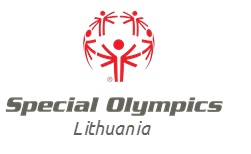 					TVIRTINU:					LSOK Nacionalinių programų      direktorė					Daiva Dabrilienė					2021-05-07LIETUVOS SPECIALIOSIOS OLIMPIADOS KOMITETO 2021 M.NUOTOLINIO LENGVOSIOS ATLETIKOS ČEMPIONATO NUOSTATAIČEMPIONATO TIKSLAS1. Sudominti sutrikusio intelekto asmenis lengvąja atletika. 2. Išsiaiškinti pajėgiausius dalyvius, pagerbiant kiekvieną jų bei atrinkti LSOK lengvosios atletikos rinktinius narius.3. Formuoti visuomenės teigiamą požiūrį į neįgaliųjų sportą, norą bendrauti ir bendradarbiauti.DALYVIAI4. Čempionate gali dalyvauti visi sutrikusio intelekto asmenys, priklausantys visuomeninėms organizacijoms, Lietuvos specialiųjų mokyklų mokiniai, kurių IQ koeficientas 69 ir žemesnis. (Pagal tarptautinius Specialiosios olimpiados nuostatus, dalyviai skirstomi pagal IQ: lengvo sutrikimo – IQ 69–52, vidutinio sutrikimo – IQ 51–36, didelio sutrikimo – IQ 35–20.).5. Čempionatas vykdomos sekančiose amžiaus grupėse:I grupė nuo 8 – 11 metų, II gr.  12 – 15 m. , III gr.  16 – 21 m, . IV gr. 22 – 29  m.,  V gr. virš 30 m.ČEMPIONATO ORGANIZAVIMO TVARKA6. Apie ketinimą dalyvauti LSOK lengvosios atletikos čempionate komandos pateikia paraišką (1 priedas) el. paštu  solithuania@gmail.com   iki 2021 m. gegužės 21 d. Varžybų protokolus iki birželio 1 d. Protokolai siunčiami el .paštu  solithuania@gmail.comČEMPIONATO  RUNGTYSDalyviams judantiems vežimėlyje: . lenktynės vežimėliu, kamuoliuko metimas.Žymaus intelekto sutrikimo dalyviams (lygiais neskirstysim):  bėgimas, kamuoliuko metimas.I amžiaus grupė:  bėgimas, kamuoliuko metimas. II amžiaus grupė:  bėgimas, 200 m. bėgimas, kamuoliuko metimas, šuolis į tolį įsibėgėjus.III-IV-V amžiaus grupių dalyviams: bėgimo rungtys .,  ,  vyr./mot., šuolis į tolį įsibėgėjus vyr./mot., rutulio (4kg vyr. 3kg mot.) stūmimas.Svarbu. Vienas dalyvis gali dalyvauti 2 rungtyse.Atsiųsti 10 geriausių dalyvių rezultatus.APDOVANOJIMAS Nugalėtojai ir prizininkai apdovanojami medaliais.1 priedas................................................................................................................................................(Ugdymo įstaigos pavadinimas)PARAIŠKA LSOK LENGVOSIOS ATLETIKOS ČEMPIONATAS 2021 M.Dalyvių sąrašas:Vadovė/as (vardas, pavardė, telefonas, el. paštas):Nr.Vardas, pavardėGimimo metai